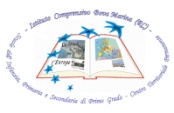 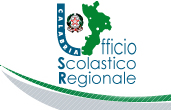 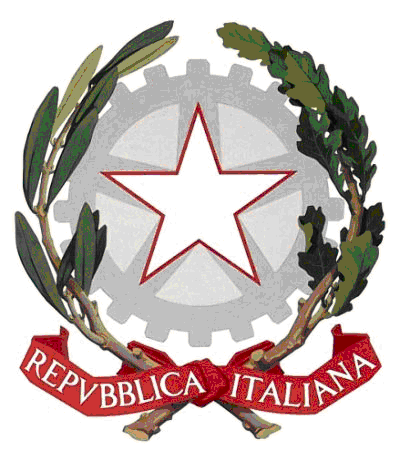 Istituto Comprensivo Bova Marina - Condofuri                                 Scuole dell’Infanzia, Primaria e Secondaria di Primo Grado C.M. RCIC85200D - Codice F.iscale: 92085110804 – Codice Univoco UF9ADPVia Montesanto, 26 - 89035 BOVA  MARINA Tel. & fax  0965761002e-mail: rcic85200d@istruzione.it - pec:rcic85200d@pec.istruzione.it -sito web: icbovamarinacondofuri.gov.it/wp1 A TEMPO PIENO SCUOLA PRIMARIA BOVA MARINA 1 A TEMPO PIENO SCUOLA PRIMARIA BOVA MARINA 1 A TEMPO PIENO SCUOLA PRIMARIA BOVA MARINA 1 A TEMPO PIENO SCUOLA PRIMARIA BOVA MARINA 1 A TEMPO PIENO SCUOLA PRIMARIA BOVA MARINA CognomeNomeData di NascitaSessoTempo ScuolaAIELLODEBORAH22/12/2011FTEMPO PIENO PER 40 OREALTOMONTEMARIANNA30/08/2011FTEMPO PIENO PER 40 OREALTOMONTEFEDERICO04/01/2012MTEMPO PIENO PER 40 ORECATALANOSOFIA15/10/2011FTEMPO PIENO PER 40 OREDELLAVILLAMARIA30/01/2012FTEMPO PIENO PER 40 OREIIRITISOFIA08/12/2011FTEMPO PIENO PER 40 OREMAFRICIDOMENICO07/04/2012MTEMPO PIENO PER 40 OREMARINOCARMEN26/03/2012FTEMPO PIENO PER 40 OREMINNITIRICCARDO STEFANO14/08/2011MTEMPO PIENO PER 40 OREMITESCUEDUARD17/07/2011MTEMPO PIENO PER 40 ORESALADINOTERESA29/07/2011FTEMPO PIENO PER 40 ORESPANOFRANCESCO04/07/2011MTEMPO PIENO PER 40 ORESPANOORSOLA04/07/2011FTEMPO PIENO PER 40 ORETRIOLOEMANUELE30/06/2011MTEMPO PIENO PER 40 ORE